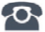 P R E S S E M I T T E I L U N GWorkshop unterstützt Anwender bei PROFINET für PAGo Online! Take the opportunity!Karlsruhe, 26. Januar 2021: Bestätigt durch die hohe Nachfrage und den Erfolg des vorangegangenen PROFINET-Workshops im vollständig virtuellen Format bietet die PROFIBUS Nutzerorganisation e.V. umfassende kostenlose Workshops zur intensiven Einarbeitung in das Thema „PROFINET in der Prozessautomatisierung“ an. Die Vorteile der Technologie werden den Anwendern und interessierten Herstellern auf möglichst effektive Weise vermitteln und anschaulich gemachen. Gleichzeitig bieten die digitalen Workshops eine Alternative zu der weltweit veränderten Reisesituation - zeitgemäß, sicher und komfortabel. Übrigens, genauso wie die PROFINET-Technologie selbst auch.Zum Auftakt des neuen Jahres folgt im Februar eine praxisorientierte Fortsetzung der informativen Inhalte zur PROFINET-Technologie in der Prozessautomatisierung. Die angemeldeten Teilnehmer haben erstmalig im Voraus die Möglichkeit, bei den einzelnen Themen ihre Schwerpunkte zu wählen und dadurch teilweise den Inhalt der Vorträge mitzubestimmen. Besonderen Augenmerk wird auf den Austausch zwischen den Teilnehmern gelegt – ganz im Geiste einer Präsenzveranstaltung.Zum Schwerpunkt: In enger Abstimmung mit der NAMUR hat PI (PROFIBUS & PROFINET International) die für Prozessautomatisierung erforderlichen zusätzlichen Funktionen und Technologien auf Basis der Erfahrungen in der Fabrikautomatisierung weiterentwickelt. Für Planer, Erbauer und Betreiber von Prozessanlagen ergeben sich daraus neue leistungsstarke Einsatzszenarien - und nicht zuletzt eine direkte Anbindung der Anlagen an das Internet sowie Industrie 4.0-Lösungen. Neue Installationen oder Modernisierungen zeigen die Vorteile der zeitgemäßen Technologie auf. Dazu gehören horizontale und vertikale Daten-Konnektivität von der Feld-- bis in die Cloudebene, leistungsfähige Topologie-, Redundanz- und Diagnosekonzepte sowie die Möglichkeit zu Eingriffen in die Anlage während des Betriebes. PROFINET ist 100% Standard-Ethernet und heute eine weit verbreitete leistungsfähige und zukunftssichere Kommunikationstechnologie - und damit ein Schlüssel für Lösungen im Kontext von Industrie 4.0. PI hat für die Betreiber von Bestandsanlagen den Weg zur nahtlosen Migration ihrer Anlagen über Gateways verschiedener Art in PROFINET-Systeme bereitet und trägt somit dem Bestandsschutz Rechnung. Mit der Ethernet-APL-Technologie wird darüber hinaus die Nutzung von PROFINET bis in den Ex-Bereich über ein 2-Leiter-Kabel für Energieversorgung und Datenfluss in Kürze erschlossen.Der kostenlose Online-Workshop findet am 24. und 25. Februar 2021 jeweils vormittags statt. Weitere Einzelheiten und Anmeldung unter: www.profibus.com/pafeb21. ***Grafik: PROFINET für die PA bietet dem Anwender viele Vorteile. Ein kostenloser Workshop vermittelt detaillierte Informationen.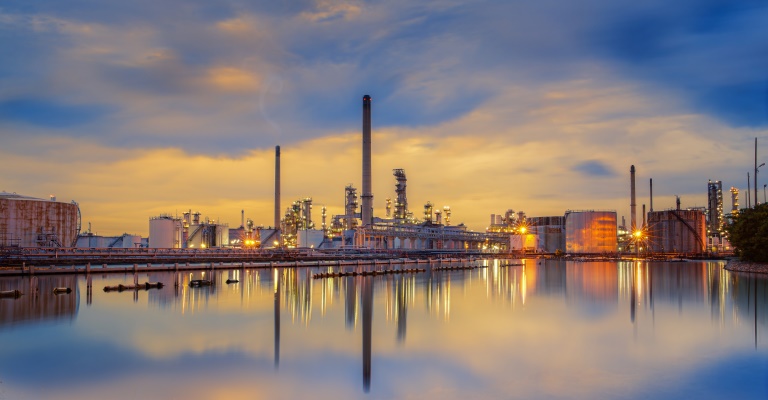 Pressekontakt:							PI (PROFIBUS & PROFINET International)PROFIBUS Nutzerorganisation e. V.Haid-und-Neu-Str. 7D-76131 KarlsruheTel.: 07 21 /96 58 - 5 49Fax: 07 21 / 96 58 - 5 89Barbara.Weber@profibus.comhttp://www.PROFIBUS.com
Der Text dieser Pressemitteilung liegt unter www.profibus.com zum Download für Sie bereit.